 Lhota pod Hořičkami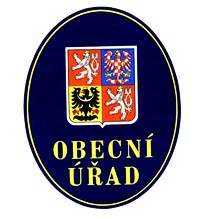 552 05  Hořičky     okr. Náchod    IČO  653993tel/fax 491491243    e:mail : obec.lhotaph@seznam.czbank.spoj.  1183027349/0800mobil  -  603333166Zápis z 10. zasedání Zastupitelstva obec Lhota pod Hořičkami Veřejné zasedání Zastupitelstva obce Lhota pod Hořičkami, které se konalo X.7.2016 v zasedací místnosti Obecního úřadu, Lhota pod Hořičkami č.p. 21, zahájila starostka obce Darina Kricnarová v 19:00 hod. V době zahájení bylo přítomno celkem 7 členů zastupitelstva dle prezenční listiny. Zastupitelstvo Obce Lhota pod Hořičkami je usnášení schopné. 1) Volba zapisovatele a ověřovatelů zápisu Starostka obce navrhla ověřovatele zápisu pana Miroslava Hartmana  a pana Petra Tautze a zapisovatelem pana Petra Tautze. Nebyly vzneseny žádné protinávrhy.  Zastupitelstvo obce schvaluje ověřovatele zápisu pana Hartmana, pana Tautze a zapisovatelem pana Tautze. Výsledek hlasování: pro 7 – proti 0, zdrželi se 0 Návrh byl přijat2) Schválení programu Starostka obce seznámila přítomné s návrhem programu v souladu s pozvánkou předanou členům zastupitelstva a v souladu s informací zveřejněnou na úřední desce a doplnila body programu: Zastupitelstvo obce schvaluje program zasedání zastupitelstva obce v tomto znění. 1. Volba zapisovatele a ověřovatelů zápisu 2. Schválení programu 3. Závěrečný účet obce Lhota pod Hořičkami za rok 20154. Účetní závěrka obce Lhota pod Hořičkami za rok 20155. Plánované akce – 9.7.20166. Rozpočtové opatření7. Informace z činnosti OÚ8. DiskuzeVýsledek hlasování: pro 7 proti 0, zdrželi se 0 Návrh byl přijat3. Závěrečný účet obce Lhota pod HořičkamiNávrh usnesení č. 12 : Zastupitelstvo obce schválilo závěrečný účet spolu se zprávou o výsledku přezkoumání hospodaření obce za uplynulý kalendářní s vyjádřením souhlasu s celoročním hospodařením bez výhradVýsledek hlasování: pro 7 – proti 0, zdrželi se 0 Usnesení č. 12 bylo schváleno.4. Účetní závěrka obce Lhota pod HořičkamiZastupitelstvo obce projednalo účetní závěrku za r. 2015. Schvalující orgán v průběhu roku formousledování plnění a čerpání rozpočtu, efektivně posuzoval rizika a možné ztráty, které mohly účetníjednotku ovlivnit. Návrh usnesení č.13: Zastupitelstvo obce schválilo Účetní závěrku obce Lhota pod HořičkamiVýsledek hlasování: pro 7 – proti 0, zdrželi se 0 Usnesení č. 13 bylo schváleno5. Plánovaná akce 9.7.2016 – Otevření hřištěMístostarosta  obce pan Hanuš seznámil zastupitelé s plánovanou akcí na 9.7.2016 Slavnostní otevření hřiště. Program dne bude nohejbalový turnaj, slavnostní zahájení, grilování, hudba. Vše si zajistí obec, aby ceny pro občany nebyly vysoké.6. Rozpočtové opatření č.2Zastupitelstvo obce bylo předběžně seznámeno s rozpočtovým opatřením ve výši 112 700,-Kč.Výsledek hlasování: pro 7 – proti 0, zdrželi se 0 Usnesení č. 14 bylo schváleno7. Oprava místní komunikace k hřištiZastupitelstvo obce bylo seznámeno s nabídkami na opravu. Nejlepší nabídka byla od f.Špelda – 136 244,-Kč ( odstranění zeminy, podloží, vrchní vrstva, recyklát). Výsledek hlasování: pro 7 – proti 0, zdrželi se 0 Usnesení č. 15 bylo schváleno8. Kulturní akce Zastupitelstvo obce bylo seznáme s nabídkou od firmy TSProduction.cz – pojízdné kino za cenu promítání 7.750 + DPH9. Nájemní byt Kamil Tipelt – požádal o ukončení nájemní smlouvy k 31.7.2016. Zastupitelstvo obce souhlasí a byt bude nabídnut za minimální cenu 2.000,-KčVýsledek hlasování: pro 7 – proti 0, zdrželi se 0 Usnesení č. 16 bylo schváleno.10. Informace z činnosti OÚStarostka obce informovala zastupitele o skutečnosti, že obci nebyla poskytnuta dotace na veřejné osvětlení11. DiskuzePan Martínek požaduje instalaci zpomalovacích retardérů do obce Světlá.Paní Skuhravá žádá o přistavení velkoobjemových kontejnerů.Pan Martínek se dotazuje v jakém stavu je poldr ve Světlé.Starostka obce:  Darina KricnarováOvěřovatelé: Petr Tautz                                                               Miroslav Hartman